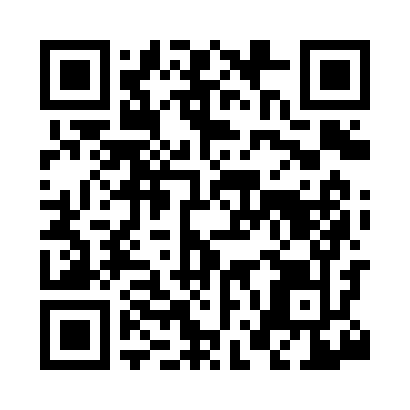 Prayer times for Porcaville, New York, USAMon 1 Jul 2024 - Wed 31 Jul 2024High Latitude Method: Angle Based RulePrayer Calculation Method: Islamic Society of North AmericaAsar Calculation Method: ShafiPrayer times provided by https://www.salahtimes.comDateDayFajrSunriseDhuhrAsrMaghribIsha1Mon3:225:161:015:098:4610:392Tue3:235:161:015:098:4610:393Wed3:245:171:015:098:4510:384Thu3:255:171:015:098:4510:385Fri3:265:181:015:098:4510:376Sat3:275:191:025:098:4410:367Sun3:285:191:025:098:4410:358Mon3:295:201:025:098:4310:349Tue3:305:211:025:098:4310:3310Wed3:315:221:025:098:4210:3211Thu3:335:231:025:098:4210:3112Fri3:345:231:035:098:4110:3013Sat3:355:241:035:098:4110:2914Sun3:375:251:035:098:4010:2815Mon3:385:261:035:098:3910:2716Tue3:405:271:035:088:3810:2517Wed3:415:281:035:088:3810:2418Thu3:435:291:035:088:3710:2319Fri3:445:301:035:088:3610:2120Sat3:465:311:035:088:3510:2021Sun3:475:321:035:078:3410:1822Mon3:495:331:035:078:3310:1723Tue3:505:341:035:078:3210:1524Wed3:525:351:035:068:3110:1425Thu3:545:361:035:068:3010:1226Fri3:555:371:035:068:2910:1027Sat3:575:381:035:058:2810:0928Sun3:595:391:035:058:2710:0729Mon4:005:401:035:058:2610:0530Tue4:025:411:035:048:2410:0431Wed4:045:431:035:048:2310:02